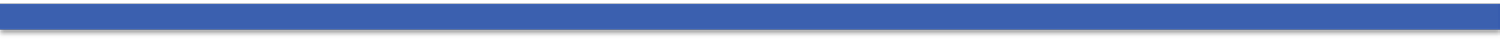 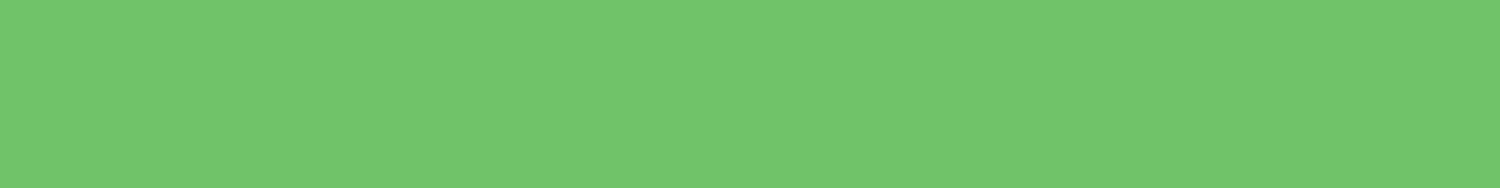 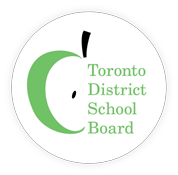 Toronto District School Board A Vision for Learning in TDSBMonday, December 5, 2016 Special Education Advisory CommitteeTDSB Vision for LearningWe have a foundational commitment to equity, student achievement, and well-being, supported by technology through the lens of global competencies.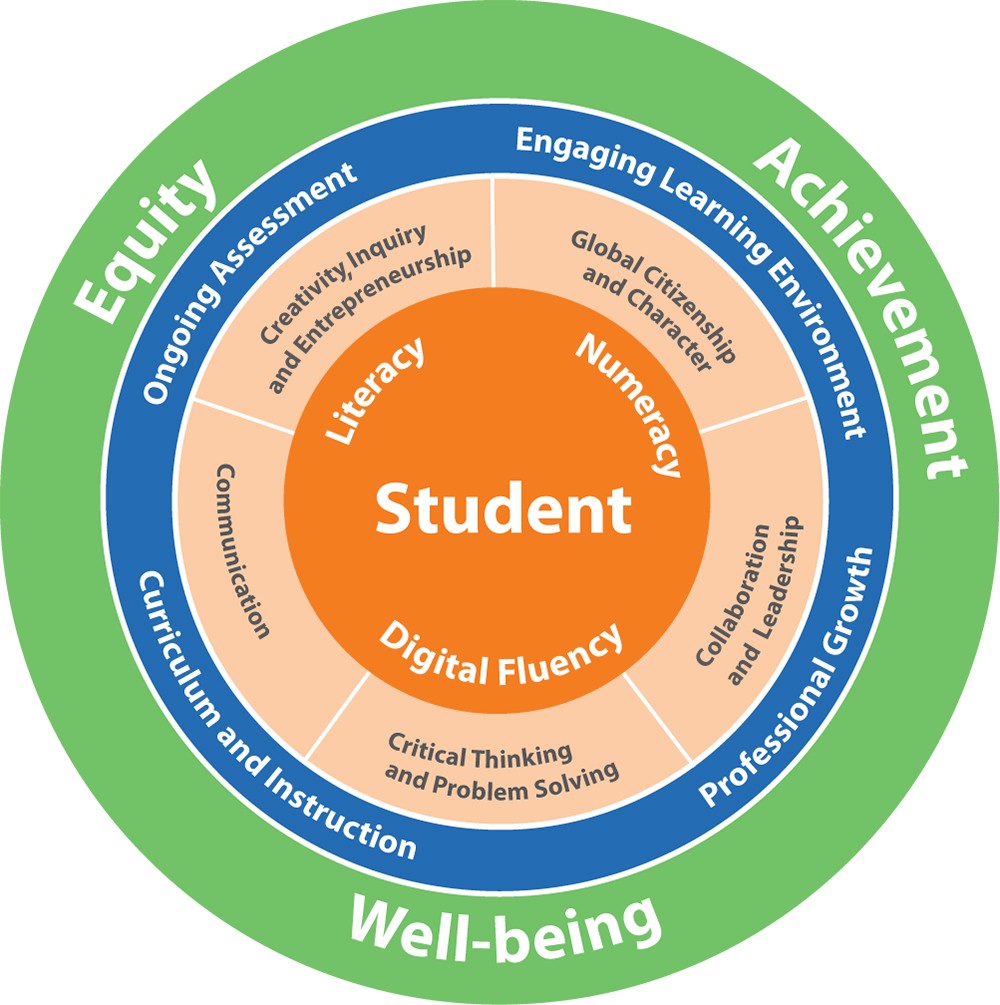 Action:Every school, in partnership with theirsuperintendent and school community, willdevelop authentic foci where equity isembedded throughout the schoolcommunity.It is through equity, that we will enable student achievement, well-being and learning.Leadership that Engages and Empowers AllWe are building a system that supports student learning in a culture of shared leadership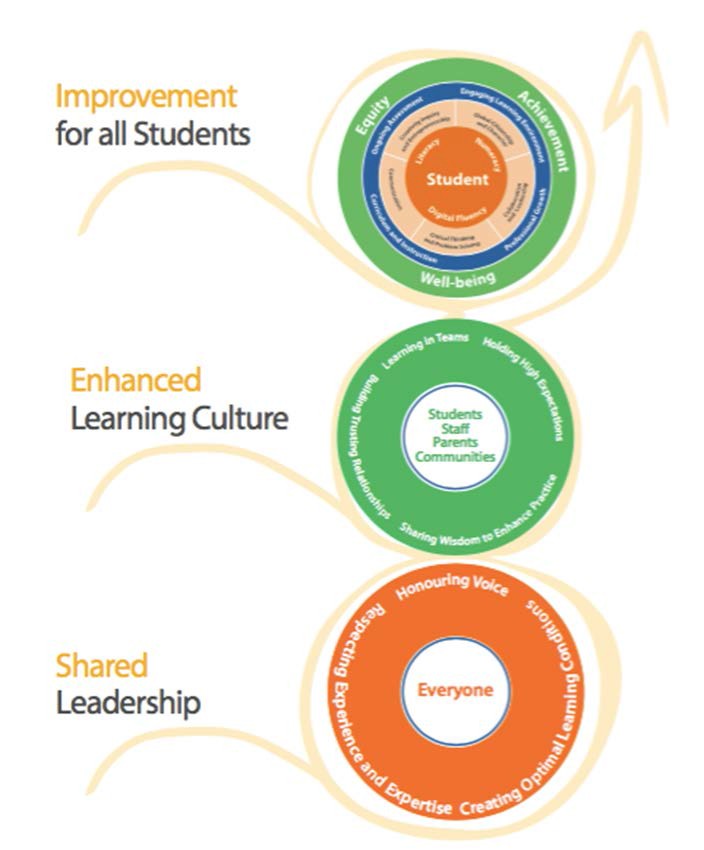 Shared Leadership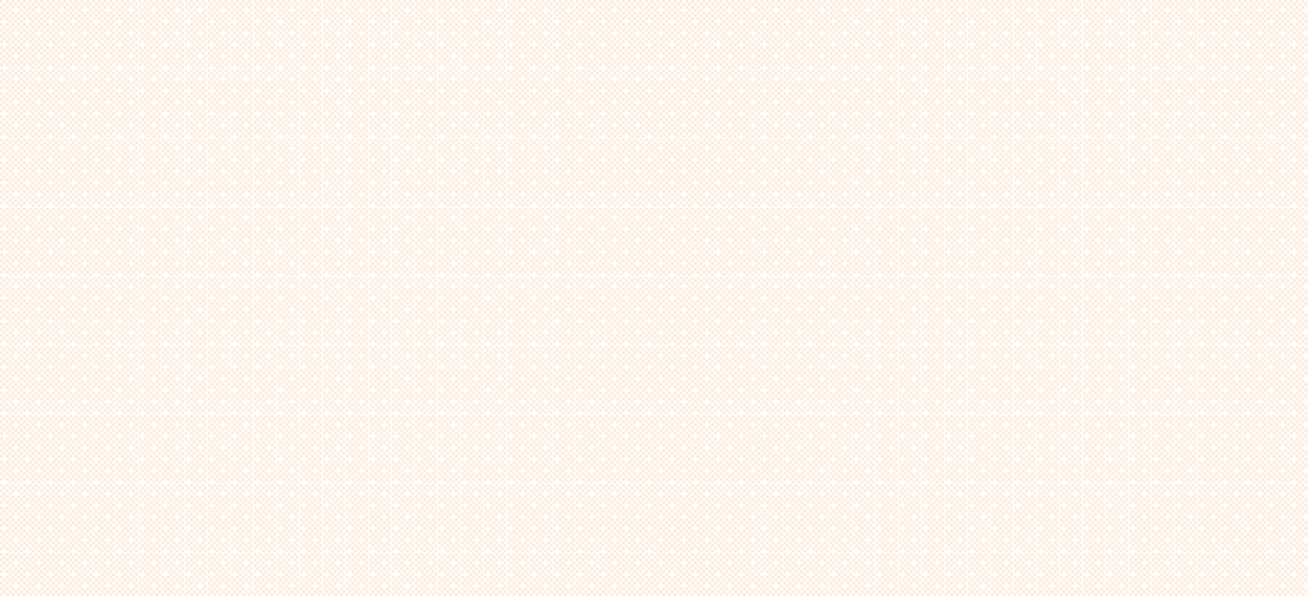 - Sharing new learning and solving challenging issuesPromoting questioningWorking in collaborative trusting teamsEncouraging innovation and creativityInfusing global competencies through the lens of equityusing rich authentic learning tasksHolding high expectations for all learnersBuilding relationships that are positive leading to increasedengagement and empowerment of students, staff, parents andcommunitiesLet’s get startedThe lens of equity is relevant to all our schools.Who is not learning?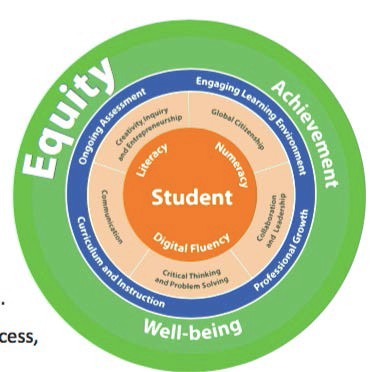 What are we doing to address barriers, biases and oppression?5Equity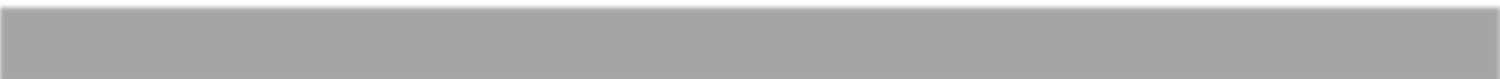 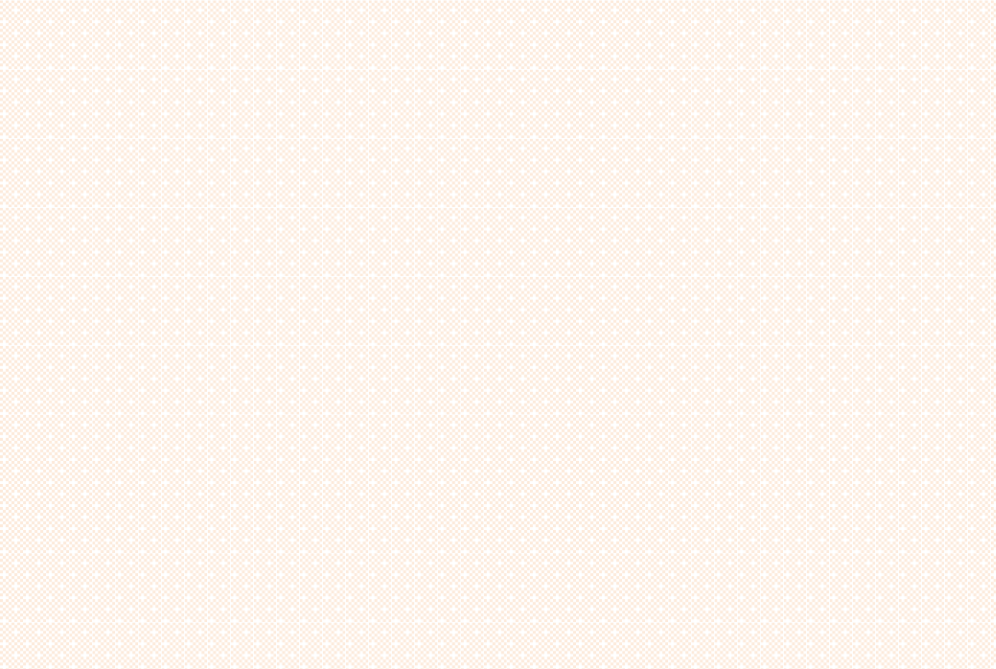 Equity and inclusive education aims to understand, identify, address, and eliminate the biases, barriers, and power dynamics that limit students’ prospects for learning, growing, and fully contributing to society.Barriers may be related to sex, sexual orientation, gender identity, gender expression, race, ethnic origin, religion, socio-economic background, physical or mental ability, or other factors.It is now recognized that several factors may intersect to create additional barriers for some students. These barriers and biases, whether overt or subtle, intentional or unintentional, need to be identified and addressed.The outcome of exploring the data will be that each school identify three goals, one each in the areas of equity, well-being and achievement. This exploration includes consideration of content, pedagogy, access and climate, and takes into account school climate, safe schools, demographic and achievement information.Content:What are we teaching (curriculum)?How do we ensure the curriculum is inclusive and includes a variety of knowledge of all peoples as thebasis for instruction?Whose voices are missing and how do we change that?How do we ensure students acquire the skills and knowledge that enable them to challenge unjustpractices, and to build positive and healthy human relationships among their fellow students, and amongall members of society?Access:What are the physical barriers to access (e.g. washrooms, ramps, site safety, special needs equipment,breakfast programs, etc.)?Are there social barriers to access (e.g. language, information and data collection, dress codes, school fees,social emotional supports, etc.)?Climate:How do we ensure the school environment is welcoming for all (students, staff, parents/guardians, andcommunity)?How do we support student engagement opportunities?Do students see diversity and equity represented widely?How do we ensure students have input into dress codes and school codes? Is safety an issue?  Is there ameans of safe reporting? Do students understand the causes and impacts of inequity in society, andunderstand the similarities, differences, intersectionality of multiple social identities and the connectionsbetween different forms of discrimination?Pedagogy:How do we encourage and support student voice?How do we demonstrate commitment that all students are capable of learning and achieving?How do we engage in conversations about bias and who is achieving/not achieving?How do we demonstrate commitment to equity and inclusion?How do we engage in culturally relevant and responsive pedagogy?Do we employ a variety of assessment strategies as well as instruments used to inform short and long-termplanning to reduce gaps in student achievement and improve student learning and well-being?Do we support co-curricular activities that offer student opportunities to achieve success outside theclassroom that can contribute to their engagement in learning and success inside the classroom (e.g. beforeand after-school child care and/or programs that are focused on sport, recreation, the arts, and culture)Professionalism and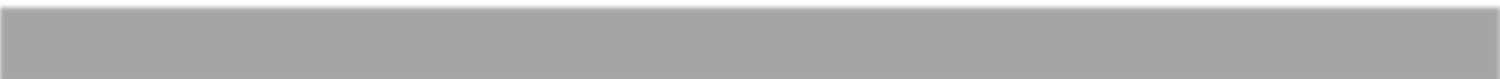 professional learning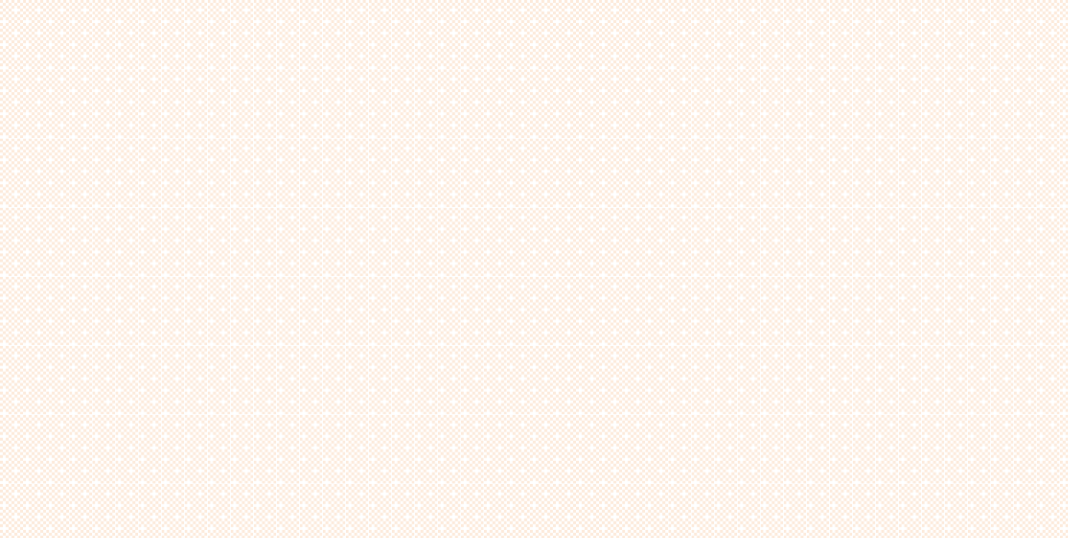 Teachers make professional decisions about lesson plans, supported by colleagues (including the principal) at school while always following the provincial curriculum.The system supports the creation of conditions and supports professional learning at the school level so that these professional decisions are effective.A series of professional learning opportunities for Administrators, Teachers and Support staff on Universal Design for Learning will begin in January.Resources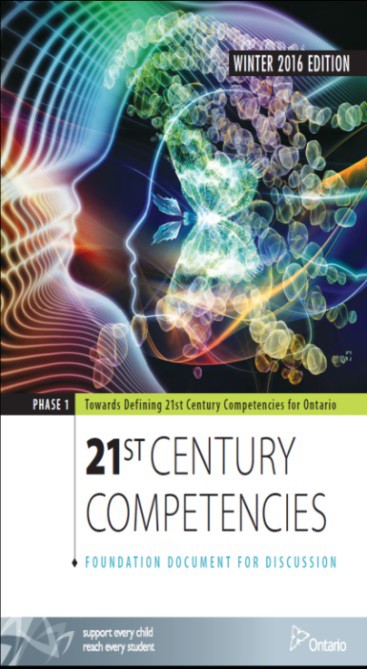 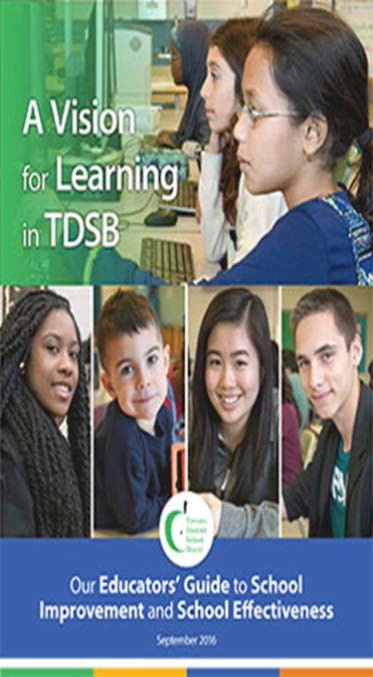 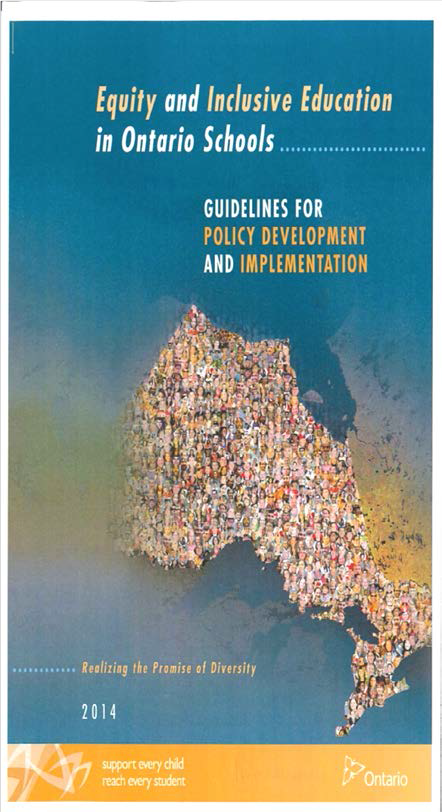 PRINCIPAL REFERENCE ONLY – NO NEED TO SHARE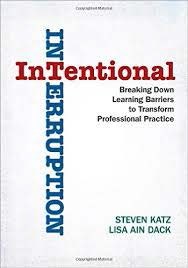 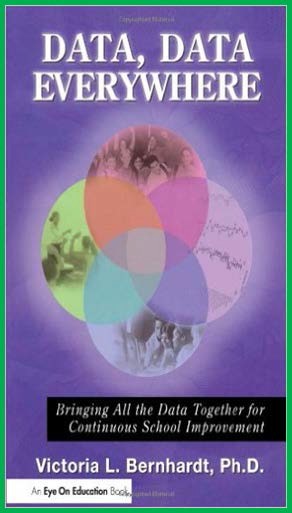 10Toronto District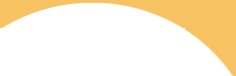 (SchoolBoard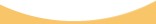 